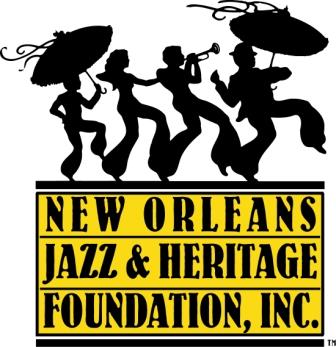 CLASS GOT BRASSRECOMMENDED SONG LISTAll competing bands must perform one dirge and one up-tempo song.DIRGES:A Closer Walk With Theehttps://www.youtube.com/watch?v=MkfTgP04ZZ4The Old Rugged Cross https://www.youtube.com/watch?v=lQT7LBMrEHUIn the Sweet Bye and Byehttps://www.youtube.com/watch?v=w-fiJO5_D5oAmazing Gracehttps://www.youtube.com/watch?v=GvqBNp_LEqkFlee As a Birdhttps://www.youtube.com/watch?v=nP2nCJXkGKASt. James InfirmaryHot 8 Brass Band - St. James Infirmary (Official Video) - YouTubeUP-TEMPO SONGS:I’ll Fly Awayhttps://www.youtube.com/watch?v=apCPrSQzgdQJoe Avery’s Blues aka The Second Linehttps://www.youtube.com/watch?v=a6Woegchj04Lil Liza JaneLittle Liza Jane - YouTubeLord Lord Lordhttps://www.youtube.com/watch?v=HlnDq_a_JLgOver In the Glorylandhttps://www.youtube.com/watch?v=_9iZuUK7NvQPaul Barbarin’s Second Linehttps://www.youtube.com/watch?v=B52hguSifas&feature=youtu.beBourbon Street ParadeBourbon Street Parade - YouTubeWhen the Saints Go Marching Inhttps://www.youtube.com/watch?v=1uLaGQzKcYwWhooping Blueshttps://www.youtube.com/watch?v=58Nqrrmv5jQCasanovaCassanova - YouTubeDo Whatcha Wannahttps://www.youtube.com/watch?v=X_AOwrXev60Go to the Mardi Grashttps://www.youtube.com/watch?v=z_4N6DEiyCQLet Your Mind Be Freehttps://www.youtube.com/watch?v=awCy-529Q3gMy Feet Can’t Fail Me Nowhttps://www.youtube.com/watch?v=ASGn9H5fdPMTuba Fatshttps://www.youtube.com/watch?v=i9q5Sbj3km4Gimme My Money Back https://www.youtube.com/watch?v=2KyvXtpY45IAP TouroRebirth Brass Band - AP Touro - YouTubeFood Stamp BluesFood Stamp Blues - YouTubeYou Don’t Want to Go to War (clean version, please) You Don't Want to Go to War - YouTubeRed DressRed Dress (aka Hi-Heel Sneakers) - YouTubeLil RascalsKnock With Me - Rock With Me - YouTube